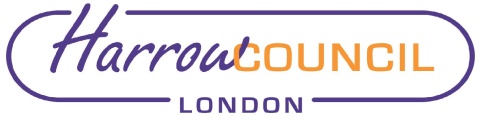 Section 2 – ReportCorporate Anti-Fraud and Corruption Strategy 2022-26 consultationBackground2.1	Fraud and corruption risks pose a real threat to the Council not delivering its Corporate Objectives.  Fraud not only removes resources from critical services but can cause untold social harms to individuals and communities and create poor morale amongst employees.2.2	At a time when fraud and corruption represents more than 40% of all crime against individuals in England and Wales, it is imperative that the Council has a plan in place to deal with fraud risks. 2.3	Having a robust corporate anti-fraud and corruption strategy in place can help mitigate fraud and corruption risks to prevent and disrupt criminals from committing fraud and enable the Council to react robustly and swiftly when fraud is identified.2.4	This updated strategy is aligned closely to the fraud strategy for Local Government; Fighting Fraud and Corruption Locally, a strategy for the 2020’s (FFCL).  The pillars of Govern, Acknowledge, Prevent, Pursue and Protect form a key part of this strategy update and sets out the measures in place to protect the Council moving forward.                ResourcesThere are no resource implications as the strategy will replace the current strategy in the constitution.  Legal ImplicationsThis is an information report Financial Implications This is an information report Risk Management ImplicationsThis is an information reportProcurement ImplicationsThis is an information reportCouncil PrioritiesThe Corporate Anti-Fraud and Corruption Strategy contributes to all corporate priorities by enhancing the robustness of the control environment and governance mechanisms that directly or indirectly support the priorities.Equalities implications / Public Sector Equality DutyThis is an information report Section 3 - Statutory Officer ClearanceThis is an information report and does not require statutory clearanceMandatory ChecksWard Councillors notified:  NO, as it impacts on all Wards Section 4 - Contact Details and Background PapersContact:  Justin Phillips, Corporate Anti Fraud Manager, 020 8424 1609 Background Papers:  NoneReport for:GOVERNANCE, AUDIT, RISK MANAGEMENT & STANDARDS COMMITTEEDate of Meeting:30 November 2022Subject:Draft Corporate Anti-Fraud and Corruption Strategy 2022-26 consultationResponsible Officer:Dawn Calvert – Director of Finance & AssurancePortfolio Holder:David Ashton – Portfolio Holder for Finance and Human ResourcesExempt:NoWards affected:AllEnclosures:Draft Corporate Anti-Fraud & Corruption Strategy 2022-26Section 1 – Summary and RecommendationsThis report sets out the draft Corporate Anti-Fraud and Corruption Strategy for consultationRecommendations: The Committee is invited to review and comment on the strategy as part of the wider cross Council consultation process   